Deep Learning & AI Solutions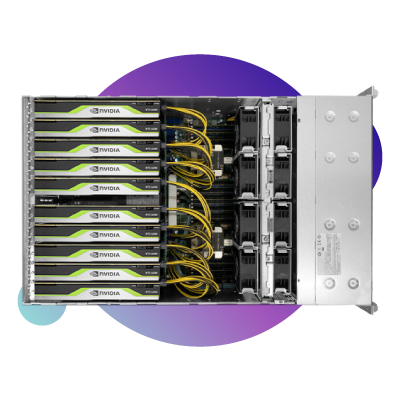 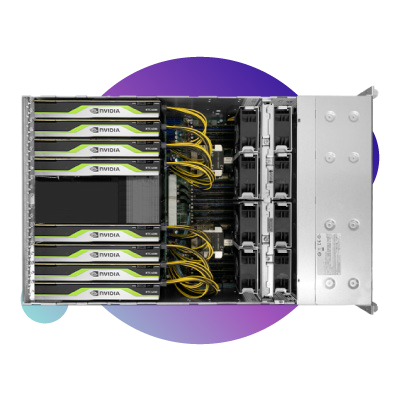 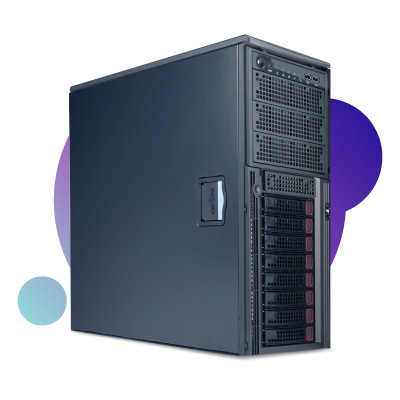 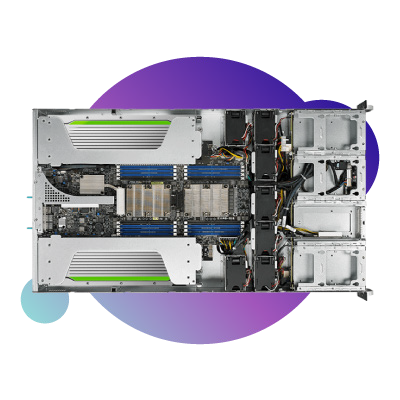 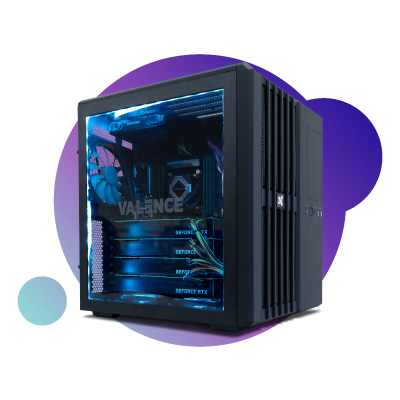 felix.wong@exxactcorp.com | (510) 226-7366 x207Great forStart ups Universities Research Labs Small BusinessSmall o ce with high CPU/memory demandUniversities BusinessesBusinesses and universities with server racks in placeMultiple remote usersBusinesses and universities with server racks in placeMultiple remote usersLarge quantity GPU utilizationBusinesses and universities with server racks in placeMultiple remote usersLarge quantity GPU utilization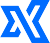 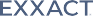 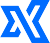 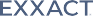 Single Core-X i9 Quiet WorkstationDual-Xeon SP Workstation w/ RPSDual-Xeon SPCompact 2U GPU ServerDual-Xeon SP 8x GPU 4U Powerhouse ServerDual-Xeon SP 10x GPU 4U Powerhouse ServerVWS-1542881-DPWTWS-773645-DPWTS2-673917-DPNTS4-672693-DPNTS4-672702-DPNForm FactorWorkstationWorkstation/ 4U Server2U Server4U Server4U ServerMax GPUs4x4x4xDual Root 8xSingle Root 10xCPUIntel Core X-Series2x Intel Xeon Scalable CPU2x Intel Xeon Scalable CPU2x Intel Xeon Scalable CPU2x Intel Xeon Scalable CPUMemory8-Slots for up to 256GB DDR416-Slots for up to 4TB DDR416-Slots for up to 4TB24-Slots for up to 3TB DDR424-Slots for up to 3TB DDR4Storage2x M.2 PCIe NVMe4x 2.5" Internal2x 2.5"/3.5" Internal 2x 5.25" External1x M.2 PCIe NVMe8 Hot-Swap 3.5" Drive Bays1x M.2 PCIe NVMe8 Hot-Swap 3.5" Drive Bays1x M.2 PCIe NVMe24x 2.5" Hot-Swap Drive Bays1x M.2 PCIe NVMe24x 2.5" Hot-Swap Drive BaysNetwork2x 1GbE (RJ-45) Standard2x 10GBase-T (RJ-45) Optional2x 10GBase-T (RJ-45)2x 10GBase-T (RJ-45)2x 10GBase-T (RJ-45)2x 10GBase-T (RJ-45)CPU1x Intel i9-10900x 10-CoreCPU2x Intel Xeon Silver 10-CoreCPU2x Intel Xeon Silver 10-CoreCPU2x Intel Xeon Silver 10-CoreCPU1x Intel Xeon Silver 10-Core3.70 GHz2.40 GHz2.40 GHz2.40 GHz2.40 GHzMEM64GBMEM192GBMEM192GBMEM192GBMEM192GBOS2TB M.2 SSD w/CentOS 7OS2TB M.2 SSD w/CentOS 7OS2TB M.2 SSD w/CentOS 7OS2TB M.2 SSD w/CentOS 7OS2TB M.2 SSD w/CentOS 7STGCan be addedSTG2TB HDDSTG2TB SSDSTG2TB SSDSTG2TB SSDGPU2x NVIDIA 2080 TiGPU2x NVIDIA 2080 TiGPU2x Quadro RTX 6000GPU8x Quadro RTX 6000GPU10x Quadro RTX 6000